                                                      Základní škola Čestmíra Císaře, příspěvková organizace  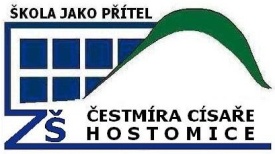                                                       Školní náměstí 299, 417  52 Hostomice                                                      tel.:  417 825195          e-mail: zs_hostomice@volny.cz                                                      IČO: 72742933            ID: puwvxa8        Věc: Žádost o uvolnění z vyučování  Žádám o uvolnění mého syna / mé dcery ……………………………………………………………………………….žáka / žákyně ………….třídy, z vyučování od………………………………… do………………………………………z důvodu…………………………………………………………………………………………………………………………………………………………………………………………………………………………………………………………………………………..V………………………………… dne…………………………..                                                                                              ………………………………………………………….                                                                                                              čitelný podpis rodičů  Vyjádření třídního učitele………………………………………………………………………………………………………………………………………………………………………………………………………………………………………………………Termín doplnění učiva…………………………………………………………………………………………………………….                                                                                               ………………………………………………………….                                                                                                           podpis třídního učiteleSouhlasím / nesouhlasím s uvolněním žáka / žákyně.                                                                                              ……………………………………………………………                                                                                                           podpis ředitelky školy